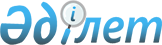 On completion of the 2018-2019 school year and final certification of students in secondary education organizations
					
			
			
			Unofficial translation
		
					Order of the Minister of Education and Science of the Republic of Kazakhstan dated February 1, 2019 No. 53. Registered in the Ministry of Justice of the Republic of Kazakhstan on February 5, 2019 No. 18261
      In accordance with subparagraph 14) of Article 5 of the Law of the Republic of Kazakhstan dated July 27, 2007 “On education”, as well as for the purpose of the organized completion of the 2018-2019 school year in secondary education organizations, regardless of ownership and departmental subordination, I HEREBY ORDER: 
      1. To define the following terms for completion of the school year: 
      1) training sessions in secondary education organizations regardless of ownership and departmental subordination - May 25, 2019;
      2) final exams of grades 9 (10) - from May 27 to June 6, 2019, state final exams - from May 28 to June 30, 2019.
      2. The final certification for students of 9 (10) grades is carried out in the following terms: 
      1) an oral exam on a subject of choice (physics, chemistry, biology, geography, geometry, history of Kazakhstan, world history, literature, foreign language (English, French, German), computer science) - May 27, 2019; 
      2) an oral exam in the Kazakh language in schools with Russian, Uzbek, Uigur and Tajik languages of instruction and an oral exam in the Russian language in schools with the Kazakh language of instruction - May 30, 2019; 
      3) a written exam in the mother tongue and literature (in the language of instruction) (essay - for students in schools with in-depth study of the subjects of the humanitarian cycle, dictation - for the rest) - June 3, 2019;
      4) a written math exam - June 6, 2019.
      Final certification for students of 11 (12) grades is carried out in the following terms: 
      1) a written exam in the mother tongue and literature (language of instruction) - May 28, 2019;
      2) testing on the subject of choice (physics, chemistry, biology, geography, geometry, world history, literature, foreign language (English, French, German), computer science) - May 31, 2019;
      3) testing in the Kazakh language in schools with Russian, Uzbek, Uigur and Tajik languages ​​of instruction and testing in the Russian language in schools with the Kazakh language of instruction - May 31, 2019; 
      4) a written exam in algebra and the introduction to analysis - June 4, 2019;
      5) an oral exam on the history of Kazakhstan - June 7, 2019.
      3. Repeated final certification of students is carried out from June 10 to June 30, 2019. 
      4. The Department of preschool and secondary education of the Ministry of Education and Science of the Republic of Kazakhstan: 
      1) to organize the preparation and delivery of examination task packages for students of grades 11 (12) to the education departments of regions, Astana and Almaty, as well as for students of grades 9 (10), 11 (12) of republican secondary education organizations by May 23, 2019; 
      2) in the manner prescribed by law, to ensure the state registration of this order in the Ministry of Justice of the Republic of Kazakhstan; 
      3) within ten calendar days from the date of the state registration of this order, to send its copy in paper and electronic form in the Kazakh and Russian languages to the Republican state enterprise on the basis of the right of economic management “Republican Legal Information Center” for official publication and inclusion in the Reference Control Bank of regulatory legal acts of the Republic of Kazakhstan; 
      4) placement of this order on the Internet resource of the Ministry of Education and Science of the Republic of Kazakhstan after its official publication; 
      5) within ten working days after the state registration of this order, to submit information to the Department of Legal Services of the Ministry of Education and Science of the Republic of Kazakhstan on implementation of measures provided for in subparagraphs 2), 3) and 4) of this paragraph. 
      5. Vice Minister of Education and Science of the Republic of Kazakhstan, E. A. Sukhanberdieva shall be authorized to oversee the execution of this order. 
      6. This order shall come into force ten calendar days after the day of its first official publication. 
					© 2012. «Institute of legislation and legal information of the Republic of Kazakhstan» of the Ministry of Justice of the Republic of Kazakhstan
				
      Minister of Education

      and Science of the Republic of Kazakhstan

E. Sagadiev
